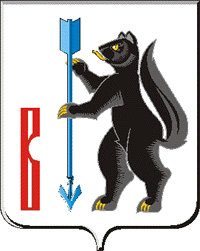 АДМИНИСТРАЦИЯГОРОДСКОГО ОКРУГА ВЕРХОТУРСКИЙП О С Т А Н О В Л Е Н И Еот  23.05.2018г. № 448г. Верхотурье«О создании Муниципальной комиссии по обследованию жилых помещений инвалидов и общего имущества в многоквартирных домах, в которых проживают инвалиды, входящих в состав муниципального и частного жилищных фондов, в целях их приспособления с учетом потребностей инвалидов и обеспечения условий их доступности для инвалидов»В соответствии с Федеральным законом от 06 октября 2003 года № 131-ФЗ «Об общих принципах организации местного самоуправления в Российской Федерации», руководствуясь приказом Министерства социальной политики Свердловской области от 15.03.2018 г. №67 «Об отдельных вопросах реализации постановления Правительства Российской Федерации от 09.07.2016 № 649 «О мерах по приспособлению жилых помещений и общего имущества в многоквартирном доме с учетом потребностей инвалидов», Уставом городского округа Верхотурский,ПОСТАНОВЛЯЮ:1. Создать Муниципальную комиссию по обследованию жилых помещений инвалидов и общего имущества в многоквартирных домах, в которых проживают инвалиды, входящих в состав муниципального и частного жилищных фондов, в целях их приспособления с учетом потребностей инвалидов и обеспечения условий их доступности для инвалидов, в следующем составе:	2. Опубликовать настоящее постановление в информационном бюллетене «Верхотурская неделя» и разместить на официальном сайте городского округа Верхотурский.	3. Контроль исполнения настоящего постановления оставляю за собой. Глава  городского округа Верхотурский                                                                А.Г. ЛихановБердникова Н.Ю.- заместитель главы Администрации городского округа Верхотурский по социальным вопросам, председатель комиссии;Райфикестр В.В.- начальник Управления социальной политики Министерства социальной политики Свердловской области по Верхотурскому району, заместитель председателя комиссии (по согласованию);Градобоева Е.А.- специалист 1 категории отдела архитектуры и градостроительства Администрации городского округа Верхотурский, секретарь комиссииЧлены комиссии:Вышиватых Н.А.- специалист 1 категории отдела архитектуры и градостроительства Администрации городского округа Верхотурский;Прядко А.А.-  и.о. ведущего специалиста отдела ЖКХ  Администрации городского округа Верхотурский;Морозов С.С.                Мызникова Л.А.- мастер по строительству МУП «Служба заказчика городского округа Верхотурский;- заместитель председателя Верхотурской районной организации Общероссийской организации  «Всероссийского общества инвалидов» (ВОИ) (по согласованию).